The OPT for Passive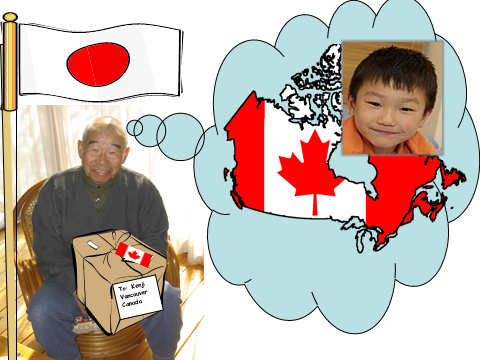 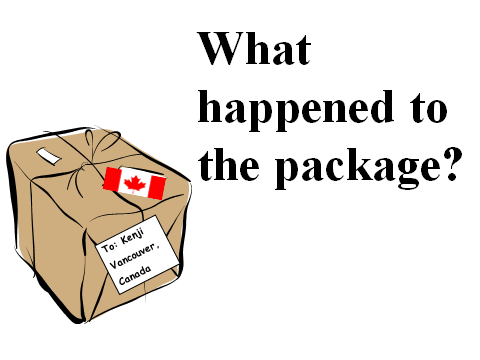 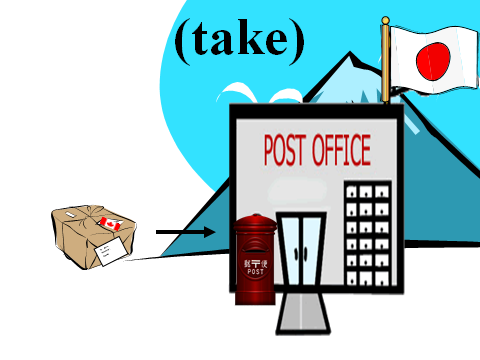 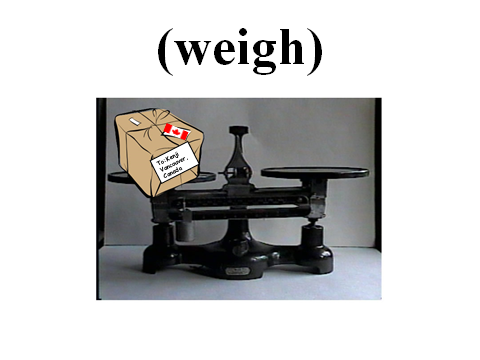 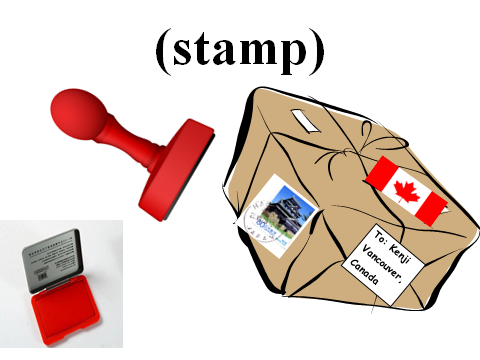 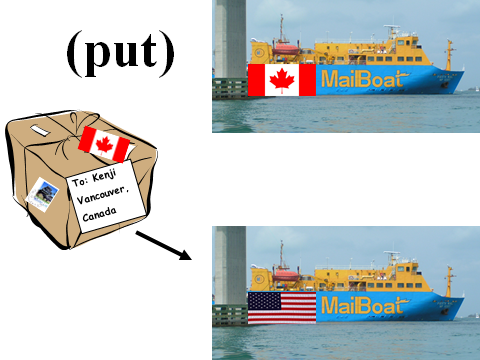 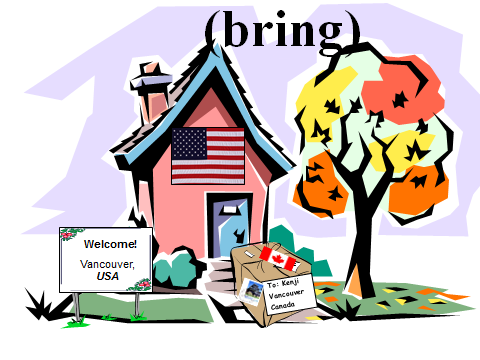 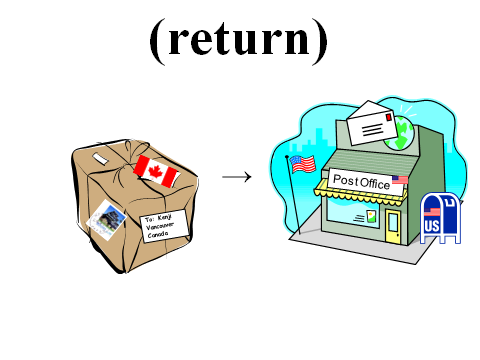 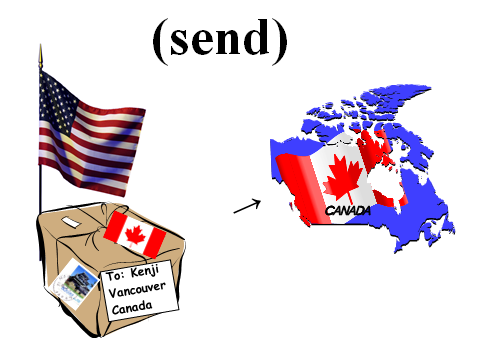 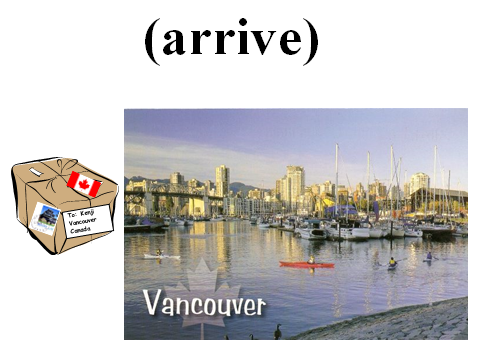 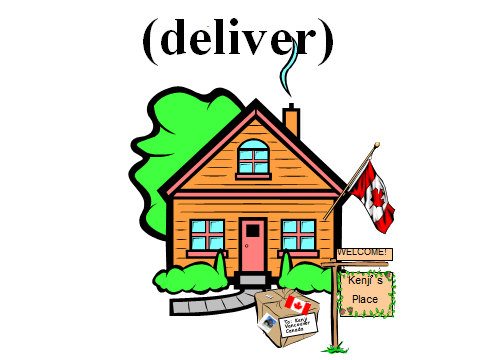 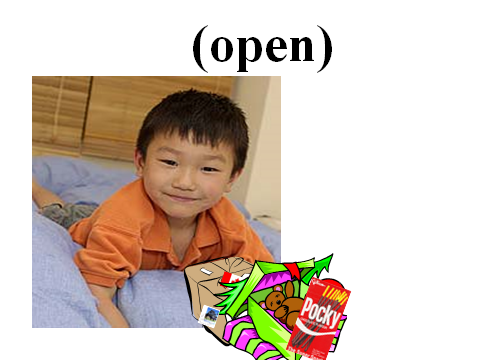 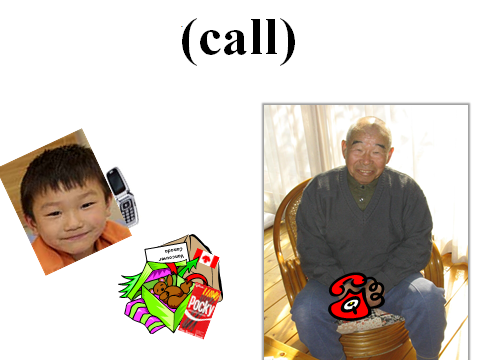 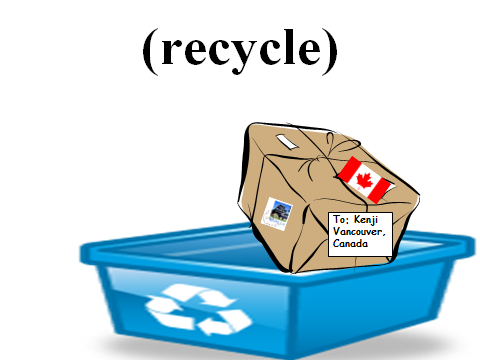 